APPROVEDVice-rector for Academic Affairs VSU named after P.M. MasherovBobryk M. Yu. 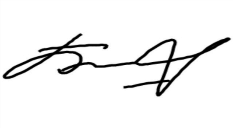 «14» May 2024SCHEDULEWinter examination session of the 2023–2024 academic year for Master’s course students studying in English, daytime form of education of the specialty 7-06-0114-02“Educational Management_1”Enrolment September 2023Examination period: 28.05.2024–10.06.2024Dean of the Faculty of Foreign Citizens Training Yanch V.V.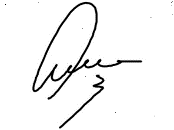 Discipline, teacherExaminationExaminationCreditCreditDiscipline, teacherDate, timeClassroomDate, timeClassroomManaging the educational process in the digital environmentStepanov V.A.28.05.20249.3521233 Moskovsky AveInformation and communication technologies in scientific, pedagogical and innovative activitiesSapelko T.I.29.05.202413.0532633 Moskovsky AveResearch seminarRakova N.A.30.05.202418.1020633 Moskovsky AveRussian as a foreign languageMamyko N.A./ Bulynya M.S.04.06.20248.00825/15 Suvorova street/13433 Moskovsky AveTheory of adult educationDyachenko L. S.10.06.20248.0061233 Moskovsky Ave